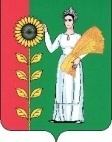 СОВЕТ ДЕПУТАТОВ    СЕЛЬСКОГО ПОСЕЛЕНИЯ                                                                                   БОГОРОДИЦКИЙ  СЕЛЬСОВЕТ                                                                       Добринского муниципального района Липецкой области                                44-я сессия  VI-го созываРЕШЕНИЕ      15.11.2023                                ж.д.ст.Плавица	                 №-141-рсО внесении изменений в Положение «О социальных гарантиях выборных должностных лиц сельского поселения Богородицкий сельсовет Добринского муниципального района Липецкой области»              Рассмотрев представленный администрацией сельского поселения Богородицкий сельсовет проект изменений в Положение «О социальных гарантиях выборных должностных лиц сельского поселения Богородицкий сельсовет Добринского муниципального района Липецкой области», руководствуясь Уставом сельского поселения Совет депутатов сельского поселения Богородицкий сельсовет        Р Е Ш И Л :1.Принять изменения в Положение «О социальных гарантиях выборных должностных лиц сельского поселения Богородицкий сельсовет Добринского муниципального района Липецкой области», принятое решением Совета депутатов сельского поселения Богородицкий сельсовет Добринского муниципального района от 10.12.2019г. № 202-рс (прилагается).2.Направить указанный нормативный правовой акт главе сельского поселения для подписания и официального обнародования.3.Настоящее решение вступает в силу с 01 октября 2023 года.Председатель Совета депутатов      сельского поселенияБогородицкий сельсовет                                                       Н.А. Бахтина                                      Приняты  Решением  Совета депутатовсельского поселения Богородицкий сельсоветДобринского муниципального районаЛипецкой области Российской Федерации                                                                 от 15.11.2023 г.  № 141- рс Изменения в Положение «О социальных гарантиях выборных должностных лиц сельского поселения Богородицкий сельсовет Добринского муниципального района Липецкой области».   Внести в Положение «О социальных гарантиях выборных должностных лиц сельского поселения Богородицкий сельсовет Добринского муниципального района Липецкой области», принятое решением Совета депутатов сельского поселения Богородицкий сельсовет от 10.12.2019г. № 202-рс, (с внесенными изменениями решениями Совета депутатов сельского поселения Богородицкий сельсовет от 26.11.2020г. № 14-рс, от 27.12.2021г. №72-рс, от 13.01.2023г. №109-рс) следующие изменения:1. Приложение №1 к положению «О денежном содержании и социальных гарантиях выборных должностных лиц сельского поселения Богородицкий сельсовет» изложить в новой редакции (прилагается)Глава сельского поселения Богородицкий сельсовет                                                      А.И. ОвчинниковПриложение № 1 к «Положению «О социальных гарантияхвыборных должностных лиц сельского поселения Богородицкий сельсоветДобринского муниципального районаЛипецкой области»Размеры ежемесячного денежного вознаграждения и ежемесячного денежного поощрения выборных должностных лиц, осуществляющих свои полномочия на постоянной основе В соответствии с делением на группы по оплате труда муниципальных образований, расположенных на территории Липецкой области, в зависимости от численности населения, проживающего на территории сельского поселения Богородицкий сельсовет, Постановлением Правительства Липецкой области от 25.08.2022 г № 124 «О нормативах формирования расходов на оплату труда депутатов, выборных должностных лиц местного самоуправления, осуществляющих свои полномочия на постоянной основе, должностных лиц контрольно-счетного органа муниципального образования, муниципальных служащих Липецкой области» сельское поселение Богородицкий сельсовет Добринского муниципального района относится к 7 группе с численностью населения от 1000 до 4999 человек включительно.Группа по оплате трудаЕжемесячное  денежное               вознаграждение(в рублях)    Ежемесячное       денежное   поощрение (в       процентах от      ежемесячного         денежного вознаграждения)7     2821650